Тексты для изложений.Чьи вы? (По И. Недоле.)
(Желательно дать текст для прочтения учащимся.)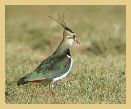 Построили чибисы гнезда на кочках. Густая трава закрывает птиц от чужого глаза. А над степью сторож летает. Увидит чужого и громко спрашивает: «Чьи вы? Чьи вы?» Вот сторож закричал: «Уйди-и! Уйди-и!» Поднялись все птицы. Окружили лису, закружились. Лиса прыгает, хочет схватить птицу за хвост. А чибисы далеко в степь летят. Увели лису далеко от гнезд. А сами разлетелись в разные стороны.А где же чибисы поднялись? Лиса это место уже и позабыла. (69 слов.) 
Орфография: знаки в конце предложения; сочетания чу, жи, чк; проверяемые безударные гласные и др. Анализ. Почему писатель назвал рассказ «Чьи вы?»? А как сторож кричит в минуту опасности? Запомните, как записываются крики чибисов. (Чьи вы? Уйди-и!) Кто здесь, назван сторожем? Из чего видно, что чибисы поняли тревожный крик сторожа? (Разом поднялись в воздух...) Как чибисы перехитрили лису? План: 1. Гнезда чибисов.  2. Сторож над гнездами. 3. Сигнал тревоги  4. Заманили лису.  5. Где чибисы, поднялись?При пересказе по плану дети передают вопросительные и восклицательные интонации, имеющиеся в рассказе.Слова для справок: чибис, построили.Зяблик с колечком.(По Н. Сладкову.)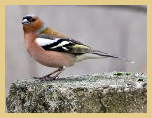 Осенью птицы в теплые края летят. Тронулись в дорогу и зяблики. Эти птички летят утром и вечером. Днем они отдыхают и ищут корм. За стайкой зябликов ястребы летят. Беда тому зяблику, кто ослаб и отстал. Да и здоровым от ястребов достается.Николай Иванович Сладков поймал одного зяблика. Но он не посадил птичку в клетку. Надел зяблику на лапку колечко с номером и отпустил.
Окольцованные птицы - мастера о перелетах рассказывать. (69 слов.)
Орфография: проверяемые безударные гласные; сочетание чк; слово из «Словарика» (дорога); не с глаголом.Анализ. Что можно узнать по надписи на кольце? В какое время суток летят зяблики на юг? Какой враг летит вдогонку? Что сделал писатель Сладков, когда поймал птичку?
План:     1.К югу.    2. Когда летят зяблики?               3. Что делают они днем?               4. Что сделали с пойманной птичкой?              5. Зачем окольцованную птицу отпустили?Слова для справок: достается, колечко, мастера.123453 класс3 классВороны и чайка.(Из газеты «Известия».)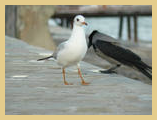 Город Сочи стоит на берегу моря.Однажды вечером прохожие на улице наблюдали интересный случай. Большая красавица чайка залетела в город. Ее ослепил электрический свет. Птица потеряла дорогу к морю. Чайка долго летала над площадью и устала. Она опускалась все ниже и ниже, почти задевая автомашины. Вдруг с дерева на аллее снялись две вороны. Они подлетели к морской птице и стали подталкивать ее вдоль аллеи к морю. Вороны летели возле чайки, пока она нашла дорогу к морю. Люди с изумлением следили за поведением птиц. (91 слово.) Орфография: падежные окончания существительных; слова из «Словарика» (интересный, однажды, электрический); проверяемые безударные гласные.Анализ и подготовка к составлению плана. Почему люди с изумлением следили за птицами? Почему чайка самостоятельно не могла найти дорогу к морю? Как догадались о ее беде вороны? Где было дерево с их гнездом? (На аллее.) В каком падеже встретится еще раз слово аллея? О ком говорится в самом начале и конце заметки? Подумайте, как можно рдзделить рассказ, определив, какие птицы для каждой части являются главными действующими лицами.
К составлению плана можно подготовить путем словесного рисования картинок и озаглавливания их.Примерный план: 1. Чайка над площадью. 2. Летят вороны. 3. Указывают путь. 4. Люди следят с изумлением.Слова для справок: Сочи, почти задевая, с изумлением.Пчела из пластмассы.(Из сборника «Хочу все знать».)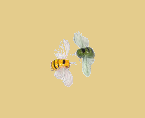 Часто живая пчела танцует вокруг улья. Она кружится, взлетает вверх, падает вниз. Летит вперед и назад, вправо и влево. Так пчела объясняет подругам, где она нашла богатую добычу. Ученые изучили танцы пчел. Они создали из пластмассы пчелу и пустили ее к улью. Игрушечная пчелка точно выполняет телекоманду ученых. Фигуры ее танца показывают дорогу к медоносным полям. Живые пчелы понимают ее танец. Они летят за нектаром на дальнее поле. Теперь запас меда в улье быстро увеличивается.
Орфография: наиболее употребительные наречия; безударные окончания глаголов 3-го лица; окончания прилагательных. Анализ. Почему пчелы этого улья собирают теперь мед быстрее, чем раньше? Как пчелы узнают о новых медоносных полях? (Объяснить слова медоносные, нектар.) Чем может помочь искусственная пчела? Как вы понимаете слово телекоманда'} Какие движения выполняет пчелка из пластмассы по команде издалека? (Выделяются наречия из первого абзаца; если надо, записываются на доске, затем стираются.)Словесное рисование. Рассказать о танце живой пчелы. Как назвать эту часть рассказа? Как вторая картинка отличается от первой? Кого нарисовать на третьей картинке? Нужны ли еще картинки? Сколько же всего частей в нашем плане? Назвать их.Примерный план и опорные слова:1. Танец живой пчелы. /вокруг2. Что сделали ученые? /создали3. Танец по телекомандам /фигуры4. Какую пользу приносит искусственная пчела? /за нектаром